Order of Operations with Roots and ExponentsName: ____________________________________					Date: ________________Complete the following worksheet in your notebook showing all work!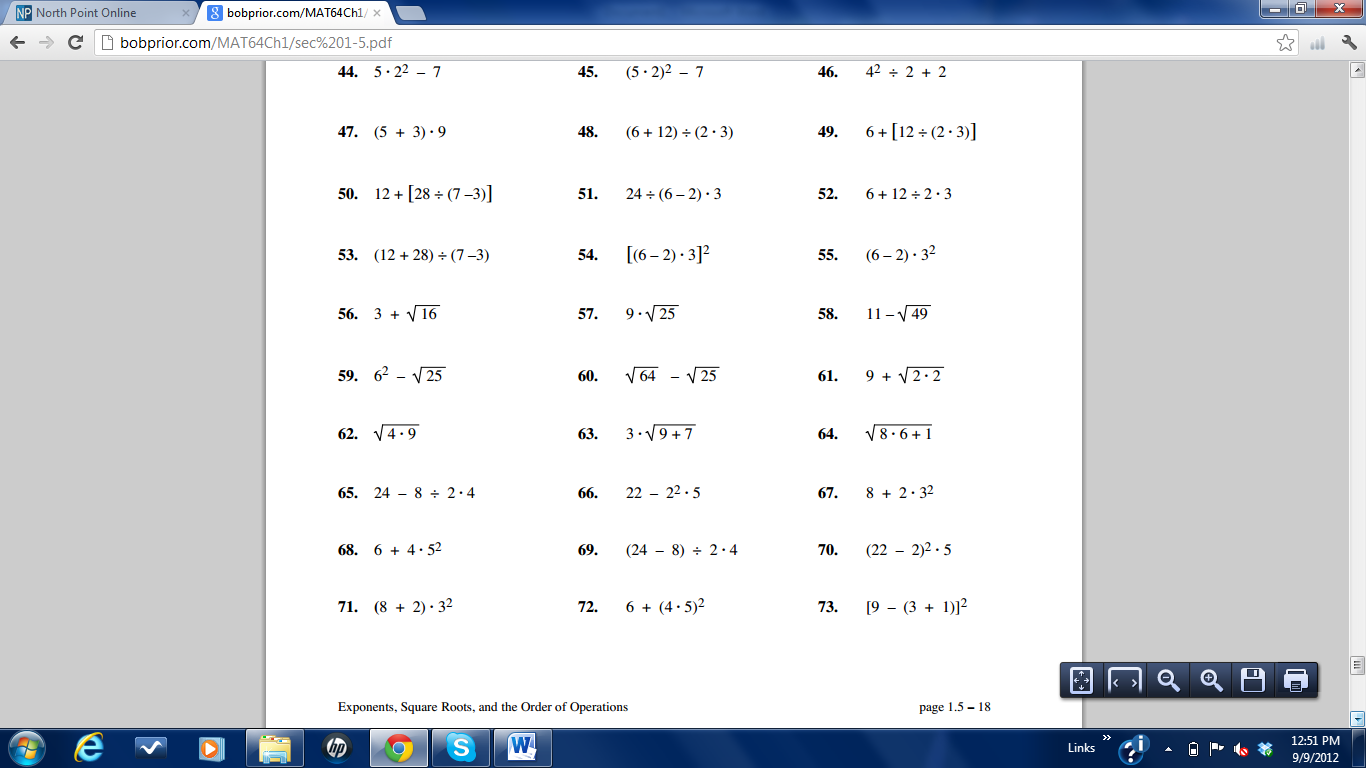 Challenge!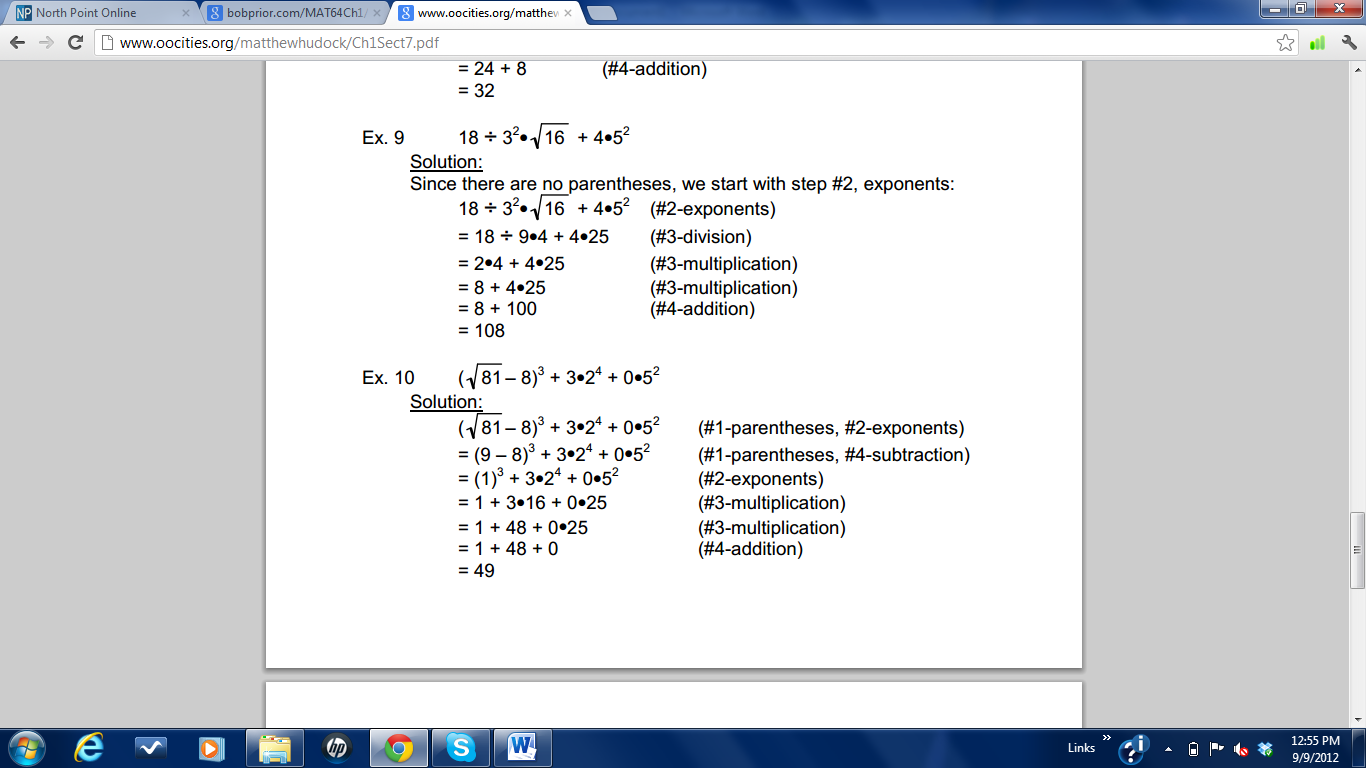 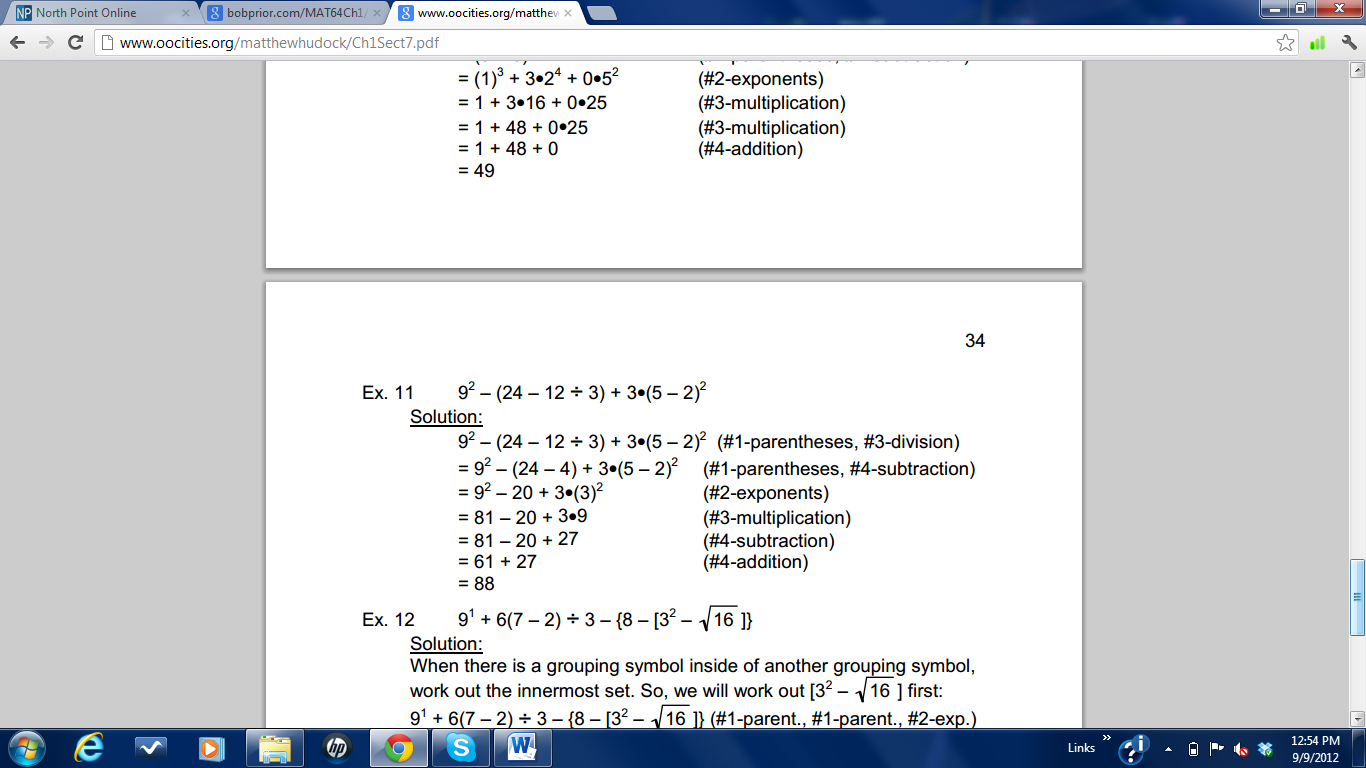 